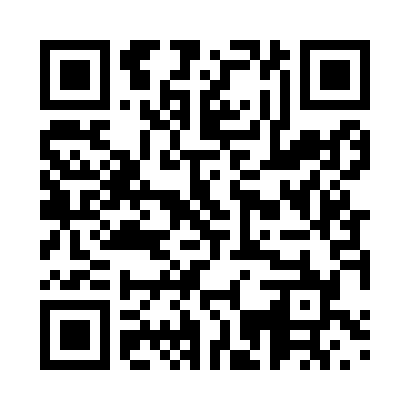 Prayer times for Bacurov, SlovakiaMon 1 Apr 2024 - Tue 30 Apr 2024High Latitude Method: Angle Based RulePrayer Calculation Method: Muslim World LeagueAsar Calculation Method: HanafiPrayer times provided by https://www.salahtimes.comDateDayFajrSunriseDhuhrAsrMaghribIsha1Mon4:316:2112:475:167:158:582Tue4:296:1912:475:177:169:003Wed4:266:1712:475:187:189:024Thu4:236:1512:475:197:199:045Fri4:216:1312:465:207:219:066Sat4:186:1112:465:217:229:087Sun4:166:0912:465:227:249:108Mon4:136:0712:455:237:259:129Tue4:116:0512:455:247:279:1410Wed4:086:0312:455:257:289:1611Thu4:066:0112:455:267:309:1812Fri4:035:5912:445:277:319:2013Sat4:005:5712:445:287:329:2214Sun3:585:5512:445:297:349:2415Mon3:555:5312:445:307:359:2616Tue3:525:5112:435:317:379:2817Wed3:505:4912:435:327:389:3018Thu3:475:4712:435:337:409:3219Fri3:445:4512:435:347:419:3420Sat3:425:4312:435:357:439:3721Sun3:395:4112:425:367:449:3922Mon3:365:4012:425:377:469:4123Tue3:345:3812:425:387:479:4324Wed3:315:3612:425:387:499:4525Thu3:285:3412:425:397:509:4826Fri3:255:3212:425:407:529:5027Sat3:235:3112:415:417:539:5228Sun3:205:2912:415:427:549:5529Mon3:175:2712:415:437:569:5730Tue3:155:2512:415:447:579:59